Ćwiczenia praktyczne w udzielaniu informacji w celu zgłoszenia wypadku.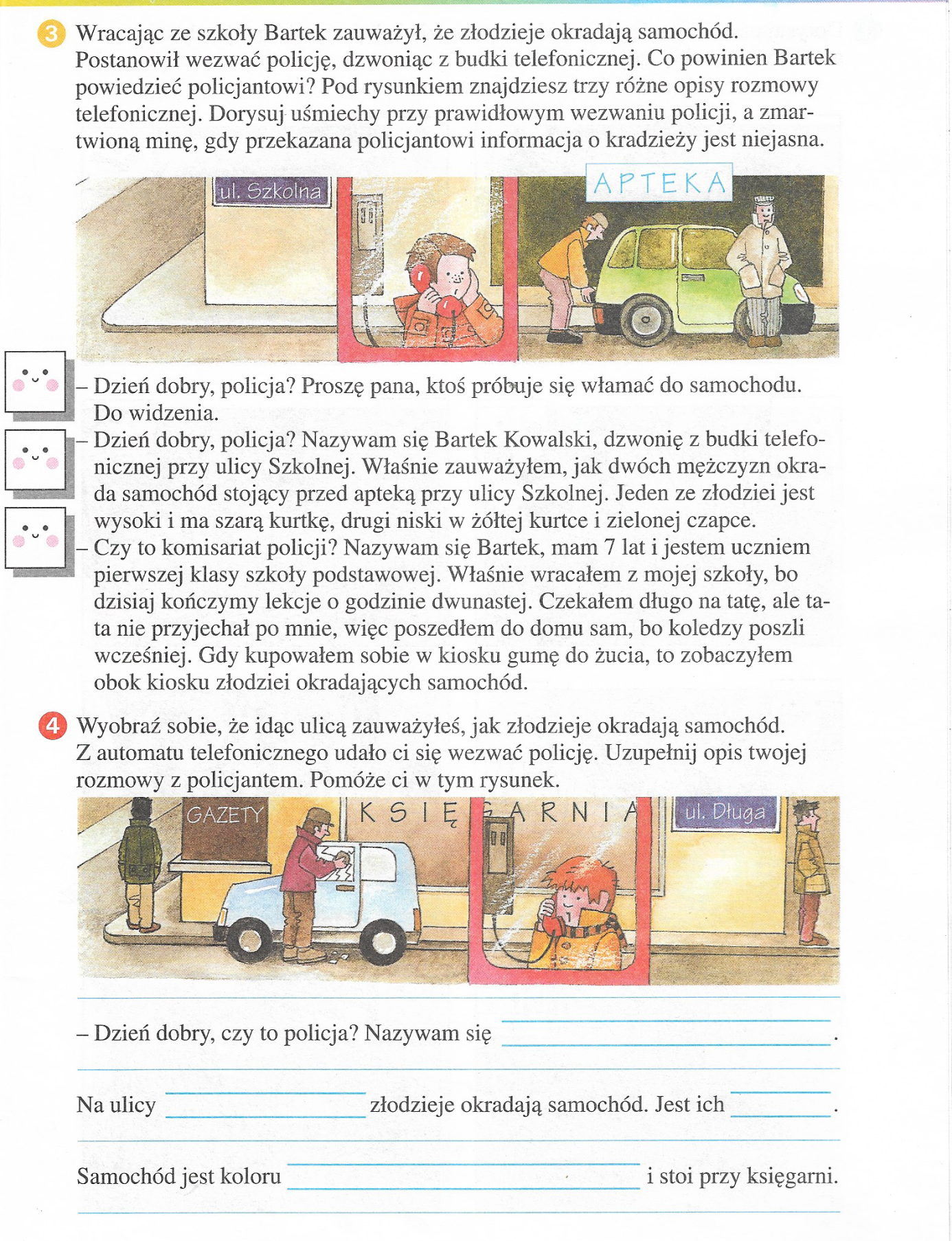 Pomoc medyczna – do którego specjalisty się udasz?Pamiętaj, najpierw zadzwoń i umów się na wizytę.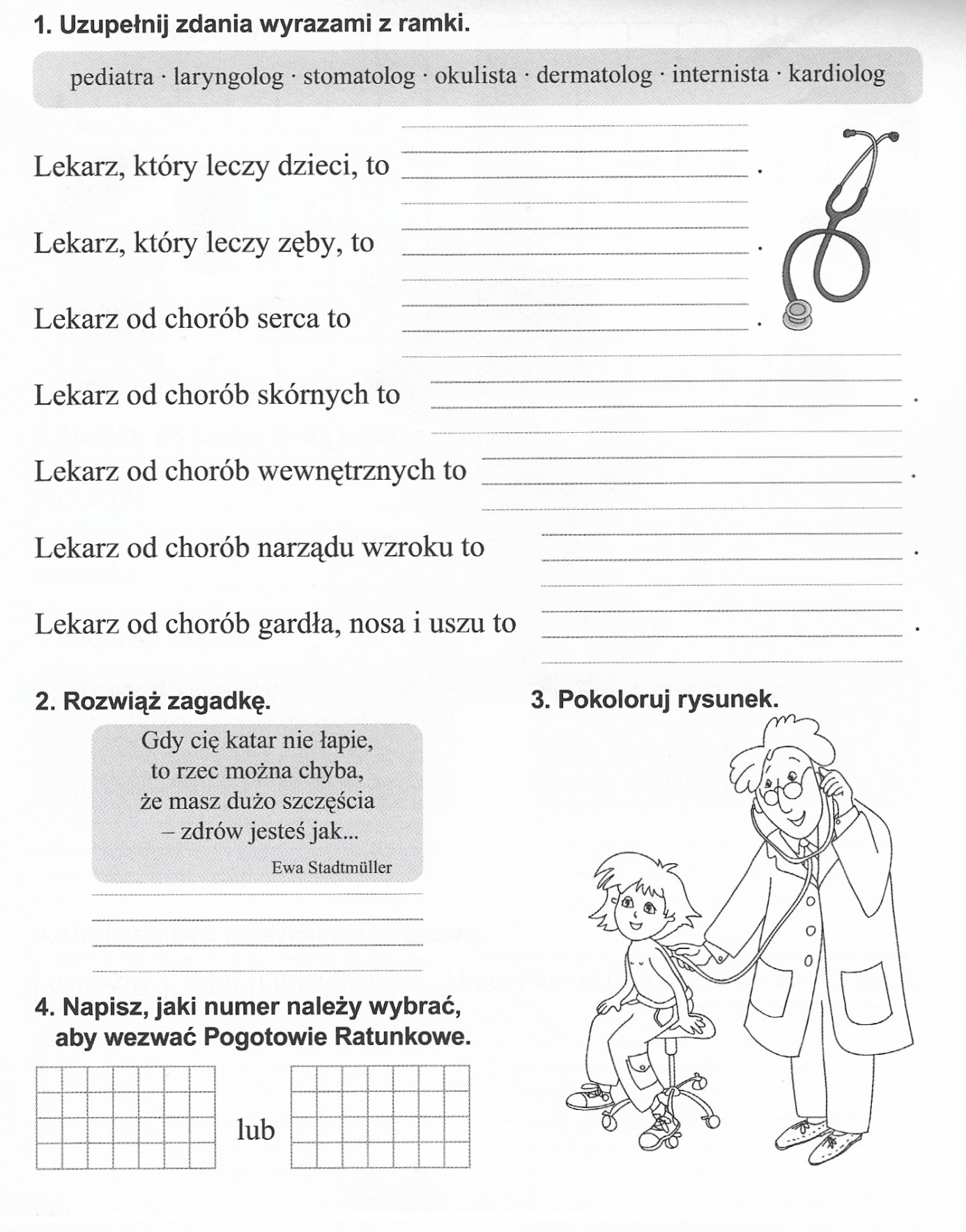 